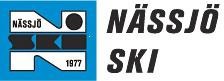 ReseräkningNamnTelDatumResans ändamålResans ändamålFörrättningsortAvresa datumHemkomst datumAntal tävlingsdagarUtlägg resaAntalSummaMilersättningFörhöjd milersättningLogiLägerVallabidragÖvriga utläggAnteckning/FörklaringUtbetalning till kontoUtbetalning till kontoClearingnummerkontonummerReserapport bifogadResenärens underskriftKostnadsställeansvarig underskriftKostnadsställeansvarig underskrift